ein Digitales Rezept erstellen    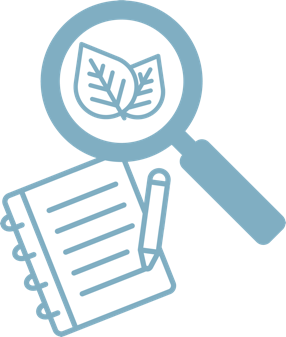 Nadine OßwaldMithilfe einer Storytelling App entwickeln Schüler*innen ein digitales Rezept, das, angepasst an unterschiedliche Lesestufen, die einzelnen Handlungsanweisungen abbildet. Storytelling Apps sind eine moderne und hoch motivierende Art, Geschichten zu erzählen. Sie gestatten, Geschichten mit Fotos, Sprache und Schrift aufzubereiten und dauerhaft abzuspeichern. Zuordnung zu den angestrebten KompetenzenHINWEISE Ziel ist, dass die Schüler*innen ein digitales Rezept erstellen, in dem Handlungsanweisungen auf unterschiedliche Weise dargestellt werden können. Anhand einer Rezept-Vorlage sollen sie eine Schritt-für-Schritt-Anleitung fotografieren und mit Sprache unterlegen. Im Beispiel werden einfache Grundrezepte für den Frühstückstisch thematisiert, wie sie in den unteren Schulstufen häufig eingesetzt werden. Das Verfahren ist auf jedes Rezept erweiterbar und eröffnet Lernenden jeden Alters ab der Bildlesefähigkeit einen motivierenden Zugang, zu lesen und Handlungsanweisungen auszuführen. Die so entstehenden Rezepte können zentral gesammelt und anderen Klassen zugänglich gemacht werden, sodass ein digitaler Rezeptaustausch stattfindet. Dafür können, je nach Organisation der Schule, die Rezeptdateien auf einem PC oder Server einzeln abgespeichert werden. Grundsätzlich möglich bleibt damit, die Rezepte weiterzuverarbeiten oder anzupassen.Manche Apps bieten zusätzlich die Option, die erstellten Dateien als PDF auszugeben. Dabei gehen aber die Sprachaufnahmen verloren, sodass diese Möglichkeit nur für die Kombination Foto/Schrift genutzt werden sollte.      Der Baustein bietet zwei unterschiedliche Zugänge. Zunächst wird im Rezept Brotaufstrich eine bereits vorhandene Fotosammlung mit der Storytelling App vertont. Im zweiten Rezept (Ratz-Fatz-Brot) erstellen die Schüler*innen auch die Fotos selbst.EIGNUNG FÜR DAS DISTANZLERNEN Ja	 NeinBausteine für den UnterrichtLiteratur, Links UND EMPFEHLUNGENInformationen zu den unterrichtsbausteinen Zuordnung zu den Kompetenzen der KMK-StrategieProduzieren und Präsentieren:Eine Produktion planen und in verschiedenen Formaten gestalten, präsentieren, veröffentlichen oder teilen  Inhalte in verschiedenen Formaten bearbeiten, zusammenführen, präsentieren und veröffentlichen oder teilen Persönlichkeitsrechte beachtenAngestrebte Kompetenzen im FachDie Schüler*innenverwenden Rezepte.beherrschen die Handhabung ausgewählter technischer Geräte.behandeln technische Geräte mit angemessener Sorgfalt.nutzen technische Verfahren und Geräte sach- und situationsgerecht.Inhalt und MethodeMaterialienRezept Brotaufstrich (analog)Zutaten und Utensilien besprechenHandlungsschritte gemeinsam bestimmen und im Bildrezept festhalten (Pfeilsätze schreiben)Rezept lesen und ausführenAufstrich verkostenArbeitsblatt: Rezept Brotaufstrich Zutaten und Utensilien laut Rezept, Lehrküche; ein Brot, um den Aufstrich zu verkostenZum Weiterlesen für Lehrkräfte: http://i.bsbb.eu/yRezept Brotaufstrich digital vertonenZutaten, Utensilien und Zubereitung mit Hilfe des analogen Rezeptes besprechenFotorezept auf dem Tablet (ohne Ton): Fotos mit dem Bildrezept abgleichen und Handlungsschritte verbalisieren mit Hilfe der Lehrkraft Tonaufnahmen machenum die Vertonung zu prüfen, das Rezept nach digitaler Anweisung ausführen und den Aufstrich verkosten, Feedback analoges/digitales Rezept im Gespräch herausarbeitenRezept Brotaufstrich und durch die Lehrkraft vorbereitetes Fotorezept auf dem Tablet mit installierter Storytelling AppZutaten und Utensilien laut Rezept, Lehrküche; ein Brot, um den Aufstrich zu verkostenRezept Ratz-Fatz-Brot (analog)Zutaten und Utensilien besprechenHandlungsschritte gemeinsam bestimmen und im Bildrezept festhalten (Pfeilsätze schreiben)Rezept lesen und ausführenBrot verkostenArbeitsblatt: Rezept BrotZutaten und Utensilien laut Rezept, LehrkücheZum Weiterlesen für Lehrkräfte: http://i.bsbb.eu/yRezept Ratz-Fatz-Brot digital erstellenanaloges Rezept besprechen und Fotopunkte markieren Einweisung Fotografieren mit dem Tabletanaloges Rezept ausführen und Handlungsschritte mit Hilfe der Fotopunkte fotografieren Handlungsschritte der Fotos verbalisieren und einsprechenBrot verkostenRezept Brot, Klebepunkte, bebilderte Einweisung Tablet mit installierter Storytelling App (Our Story)  bestenfalls 2 Lernende pro TabletZutaten und Utensilien laut Rezept, LehrkücheRezept Ratz-Fatz-Brot testendigitales Rezept einer anderen Gruppe ausführen und mit dem analogen Rezept abgleichenFeedback mit Hilfe des ArbeitsblattesBrot verkostenggf. Anpassung des Rezeptesdigitales Brotrezept der verschiedenen Gruppen auf den TabletsBeispielvideo: http://i.bsbb.eu/21 Mögliche Varianten der DifferenzierungMögliche Varianten der DifferenzierungBekanntheit bzw. Schwierigkeitsgrad des RezeptesEs ist denkbar, jedes Rezept auf diesem Weg zu digitalisieren. Bekanntheit bzw. Schwierigkeitsgrad des RezeptesEs ist denkbar, jedes Rezept auf diesem Weg zu digitalisieren. Analoge Darstellungsform (Bildrezept, Pfeilsätze, Ganzwörter, schriftliches Rezept)Digitale Darstellungsformen (Foto mit Sprache vs. Foto mit Text)Die analogen Darstellungsformen können je nach Lese- und Schreibkompetenz der Schüler*innen durch digitale ergänzt werden. Analoge Darstellungsform (Bildrezept, Pfeilsätze, Ganzwörter, schriftliches Rezept)Digitale Darstellungsformen (Foto mit Sprache vs. Foto mit Text)Die analogen Darstellungsformen können je nach Lese- und Schreibkompetenz der Schüler*innen durch digitale ergänzt werden. Grad der VorbereitungAnfänglich können die Lehrkräfte die Fotorezepte bereits vorbereiten und die Schüler*innen ergänzen die Sprachaufnahmen. Eine schrittweise Erweiterung zum eigenen Rezept ist somit möglich.  Grad der VorbereitungAnfänglich können die Lehrkräfte die Fotorezepte bereits vorbereiten und die Schüler*innen ergänzen die Sprachaufnahmen. Eine schrittweise Erweiterung zum eigenen Rezept ist somit möglich.  Eigene Variationen von Rezepten erfinden und digital festhaltenRezepte können auf diesem Wege schnell und unkompliziert individualisiert werden. Eigene Variationen von Rezepten erfinden und digital festhaltenRezepte können auf diesem Wege schnell und unkompliziert individualisiert werden. Datenschutz und Persönlichkeitsrecht thematisierenDer Einsatz der App bietet zudem einen guten Anlass, über Datenschutz und Persönlichkeitsrechte zu sprechen. Wer oder was sollte auf dem Foto zu sehen sein? Was passiert mit den Fotos/Rezepten? Wem gehört das Foto/Rezept? Datenschutz und Persönlichkeitsrecht thematisierenDer Einsatz der App bietet zudem einen guten Anlass, über Datenschutz und Persönlichkeitsrechte zu sprechen. Wer oder was sollte auf dem Foto zu sehen sein? Was passiert mit den Fotos/Rezepten? Wem gehört das Foto/Rezept? Weitere Möglichkeiten Book Creator, PowerPoint (Windows), KeyNote (Mac) etc. nutzenNeben der vorgestellten App existieren selbstverständlich weitere Möglichkeiten, Rezepte zu digitalisieren. Es können auch Fotos aus dem Herstellungsprozess genutzt werden und später am PC mit PowerPoint oder KeyNote weiterverarbeitet werden.Weitere Möglichkeiten Book Creator, PowerPoint (Windows), KeyNote (Mac) etc. nutzenNeben der vorgestellten App existieren selbstverständlich weitere Möglichkeiten, Rezepte zu digitalisieren. Es können auch Fotos aus dem Herstellungsprozess genutzt werden und später am PC mit PowerPoint oder KeyNote weiterverarbeitet werden.Bezug zum Basiscurriculum MedienbildungDie Schüler*innen könnendie für die Präsentation notwendige Medientechnik nach Vorgaben einsetzen (Präsentieren).grundlegende Elemente der (Bewegt-)Bild-, Ton- und Textgestaltung nach Vorgaben einsetzen (Produzieren).bei der Herstellung die Grundlagen des Urheber- und Persönlichkeitsrechts sowie des Datenschutzes berücksichtigen (Produzieren).Rückmeldungen zur Optimierung ihrer Medienprodukte nutzen (Produzieren).Regine-Hildebrandt-Schule (2021). Gemeinsam. Täglich. Gesund. Verfügbar unter:  http://i.bsbb.eu/y, Zugriff am 01.09.2021The Open University (2020). App Our Story 2. Verfügbar unter:für Android:  http://i.bsbb.eu/z, Zugriff am 01.09.2021für Apple:  http://i.bsbb.eu/1y, Zugriff am 13.12.2021Landesinstitut für Schule und Medien Berlin-Brandenburg (LISUM) (2021). Digitale Medienbildung im sonderpädagogischen Förderschwerpunkt "Geistige Entwicklung". Verfügbar unter: http://i.bsbb.eu/mbfspge, Zugriff am: 23.11.2021Landesinstitut für Schule und Medien Berlin-Brandenburg (LISUM) (2021). Unterrichtsmaterialien zur Umsetzung des Basiscurriculums Medienbildung. Verfügbar unter: https://bildungsserver.berlin-brandenburg.de/unterrichtsmaterialien, Zugriff am: 23.11.2021